Муниципальное бюджетное дошкольное образовательное учреждение«Детский сад №80»Методическая разработка  по развитию речи детей с ТНР  старшего дошкольного возрастаТема:  «Заучивание стихотворения    Т. Боковой  "Зимушка - зима"с помощью мнемотаблицы»Подготовила учитель -логопед Уманская  О.С.Цель:  организовать речевую деятельность детей, направленную на заучивание стихотворения Т.Боковой "Зимушка -зима"  с использованием мнемотаблицы; способствовать активизации  словарного запаса на тему "Зима",  Задачи: организовать мотивацию детей для заучивания стихотворения Т.Боковой "Зимушка-зима" 2. организовать практическую деятельность детей, направленную на знакомство со стихотворением, знакомство с понятием "картинки-помощницы", заучивание стихотворения . 3. организовать контроль запоминания стихотворения детьми и рефлексивную оценку деятельности детей   4.способствовать активизации  словарного запаса по лексической теме "Зима"5.создание условий  для формирования эмоциональной отзывчивости. Оборудование : игрушка кукла Снежка ( героиня м/ф «Сказочный патруль) , разрезные картинки  для детей по теме "Зима",   музыкальный инструмент  - бубен.  Приложение : картинки для составления мнемотаблицы  по лексической теме "Зима" для заучивания стихотворенияХод занятия: В группе появляется учитель-логопед  с куклой Снежкой в руках.Л. Здравствуйте ребята! Я очень рада быть сегодня у вас в гостях и познакомиться со всеми вами! Но, как видите, я пришла не одна, вы догадались, кто это со мной?  	Ответы детейЛ. Да, вы правы! Сегодня со мной к вам в гости пришла кукла Снежка! Ребята, Снежка к нам пришла не просто так - она просит нас о помощи!  Ведь наступила зима ! А  какой самый главный праздник зимой и у детей,  и у взрослых? Д. Новый год!Л.конечно, вы уже наверняка начали подготовку  к новогоднему празднику - утреннику, будете водить хоровод вокруг елки, петь песни и , конечно, читать стихотворения для ваших гостей!  Вот и Снежка со своими подружками очень хотят читать стихотворения, но , сколько бы они их не учили, никак не могут запомнить, то слова путают, то вовсе их забывают! Л.ребята, поможем нашей гостье выучить стихотворение? (ответы детей) Л. я предлагаю вам послушать стихотворение , которое выбрала Снежка и подумать, как мы можем ей помочь его запомнитьВыразительное чтение стихотворенияВ ледяной карете мчится Зимушка-зима, Ветер крыльями стучится В сонные дома.Расцветают скверы, парки Снежной белизной. И мороз возводит арки Над тропой лесной. Ребята, понравилось ли вам стихотворение? Может быть, кто-то из вас его знает? .  О чем оно? Ответы детей Как же нам помочь Снежке его выучить? (предложения детей) Л. я хотела бы вам предложить один интересный способ:  мы выучим стихотворение с помощью волшебных картинок , я их ещё называю картинки - помощницы! Только они у меня перемешались , я прошу вас помочь мне их разложить по порядку, чтобы сложилась картина нашего стихотворения!Давайте вспомним, о чем говорилось в начале стихотворения! В ледяной карете мчится (демонстрация картинки с изображением кареты)Зимушка - зима ( картинка с изображением девушки -зимы)Ветер крыльями стучится (картинка с изображением ветра)В сонные дома (картинка с изображением домов в ночное время)Расцветают скверы, парки Снежной белизной (изображение парков, скверов в зимнее время года) И мороз ( картинка с изображением деда Мороза)Возводит арки над тропой лесной ( картинка с изображением арок из веток деревьев в зимнем лесу). Вот у нас и сложилась картина нашего стихотворения. Л.Давайте попробуем с помощью наших волшебных картинок  прочитать стихотворение (сначала все вместе, за тем, по возможности, индивидуально) Л. Дети, вы так стараетесь!  какие молодцы, а теперь я вам предлагаю немного подвигаться!Динамическая пауза : Пришла Зима - Снегурочка, Рассыпала снежок. (шагают на месте)Нас ждут деньки чудесные,И лыжи, и каток!(руки на поясе, повороты корпуса вправо и влево)Как весело на саночках Проехаться с горы! (тянемся вверх на носочках с поднятыми руками)Нет веселей и радостней Поры для детворы! (опущенными руками хлопки по бокам)Л.Ребята, а вы не забыли наше стихотворение? Давайте ещё послушаем следующих ребят! кто хочет попробовать? ( 3-4 человека) Ребята, какие вы все молодцы! мне очень понравилось, как вы прочитали стихотворение. Речевая игра А теперь давайте поиграем в игру "Весёлый бубен"Бежит бубен по рукам Он поможет вспомнить нам. К кому бубен попадёт,Тот нам слово назовёт!На ком остановился бубен, тот нам и называет зимнее слово!  Если это будет слово, в котором будет звук "С", мы все вместе хлопнем в ладоши!(снег, лёд, снежинка, вьюга,  сугроб, метель,  снеговик,  пурга, снегири, сосулька, мороз, заморозки, иней, санки, горка, лыжи, коньки, так же можно и назвать зимние месяцы)  Сейчас я приглашаю прочесть стихотворение(Алену, Василису и т.д.) Л: Ребята, давайте дадим слово нашей гостье, и посмотрим, получилось ли у неё запомнить стихотворение так же хорошо, как и у вас.Дорогая Снежка, попробуй и ты прочитать стихотворение с помощью картинок! ( логопед или кто-то из девочек читает стихотворение от лица Снежки) , педагог  и дети её хвалят,  так как у неё все получилось.Ребята, смогли мы помочь Снежке выучить стихотворение? С помощью чего мы это сделали?  Ответы детейЛ. Дети, как вы думаете, мы можем ещё научить кого-то заучивать стихотворения  с помощью картинок - помощниц? Сами хотите выучить другие стихотворения с  помощью волшебных картинок? Л: Дорогие дети, в знак  благодарности за вашу помощь  я хочу подарить вам на память картинки - пазлы с изображением  любимого времени года нашей Снежки  -зимы! Дети собирают картинки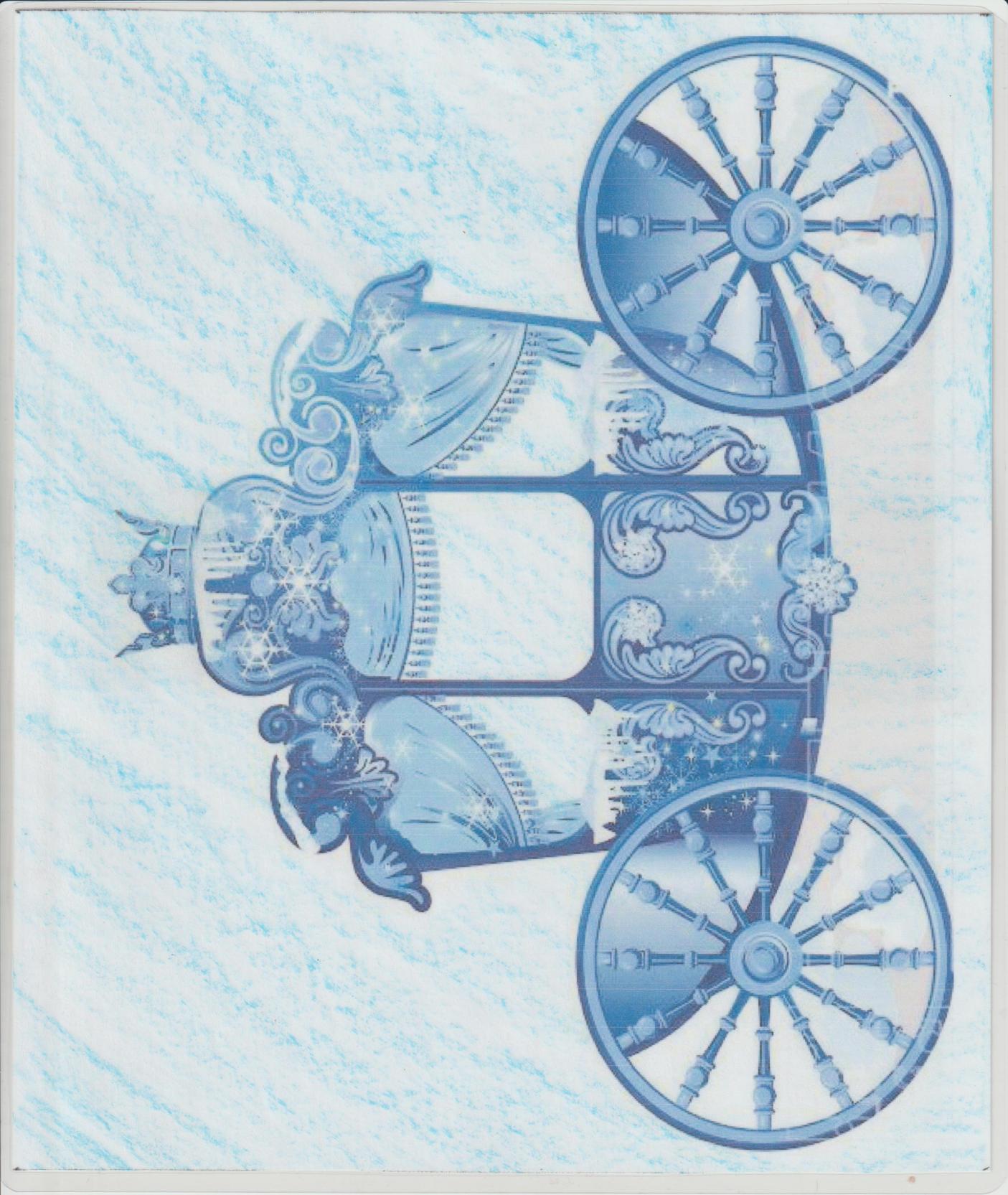 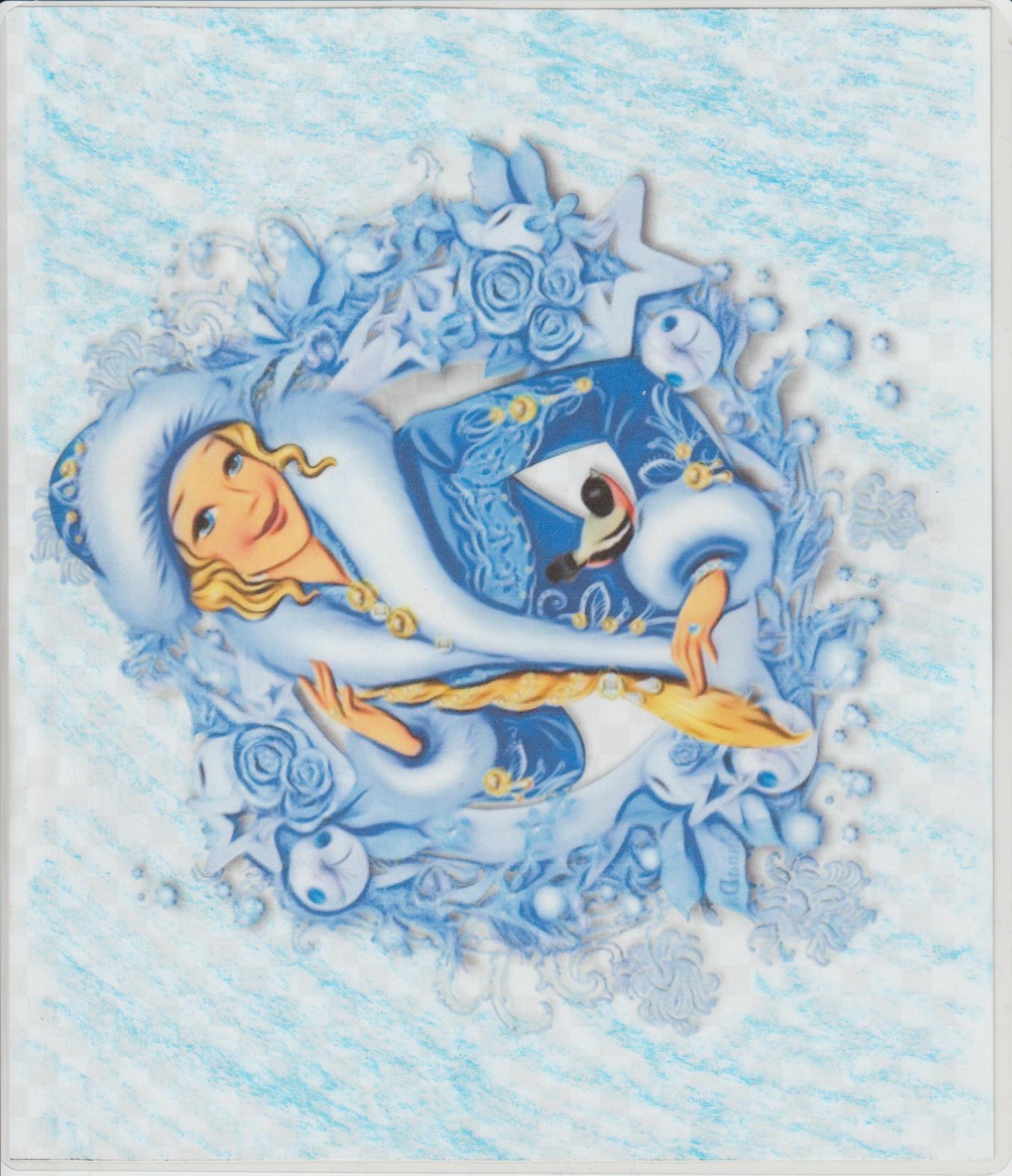 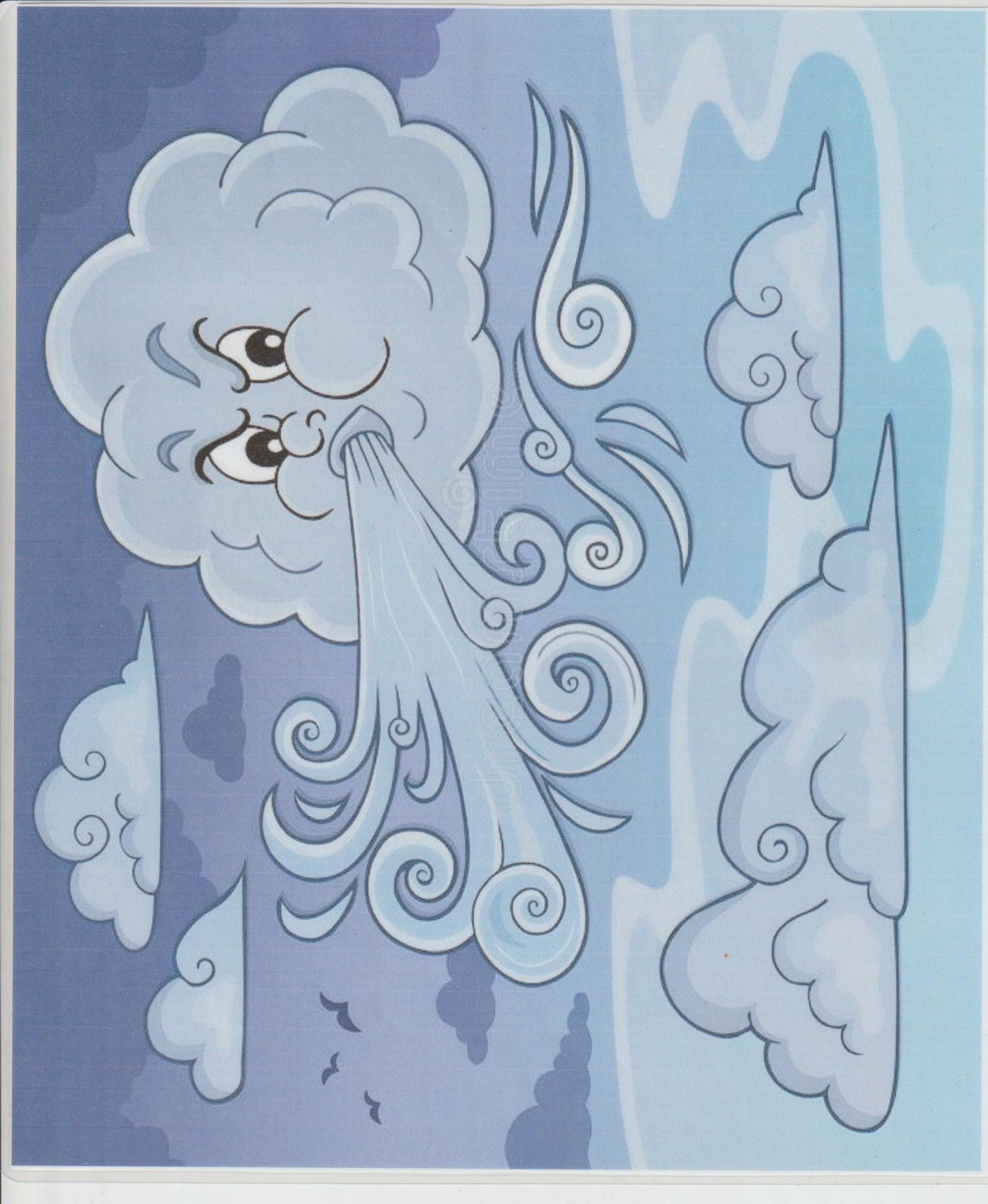 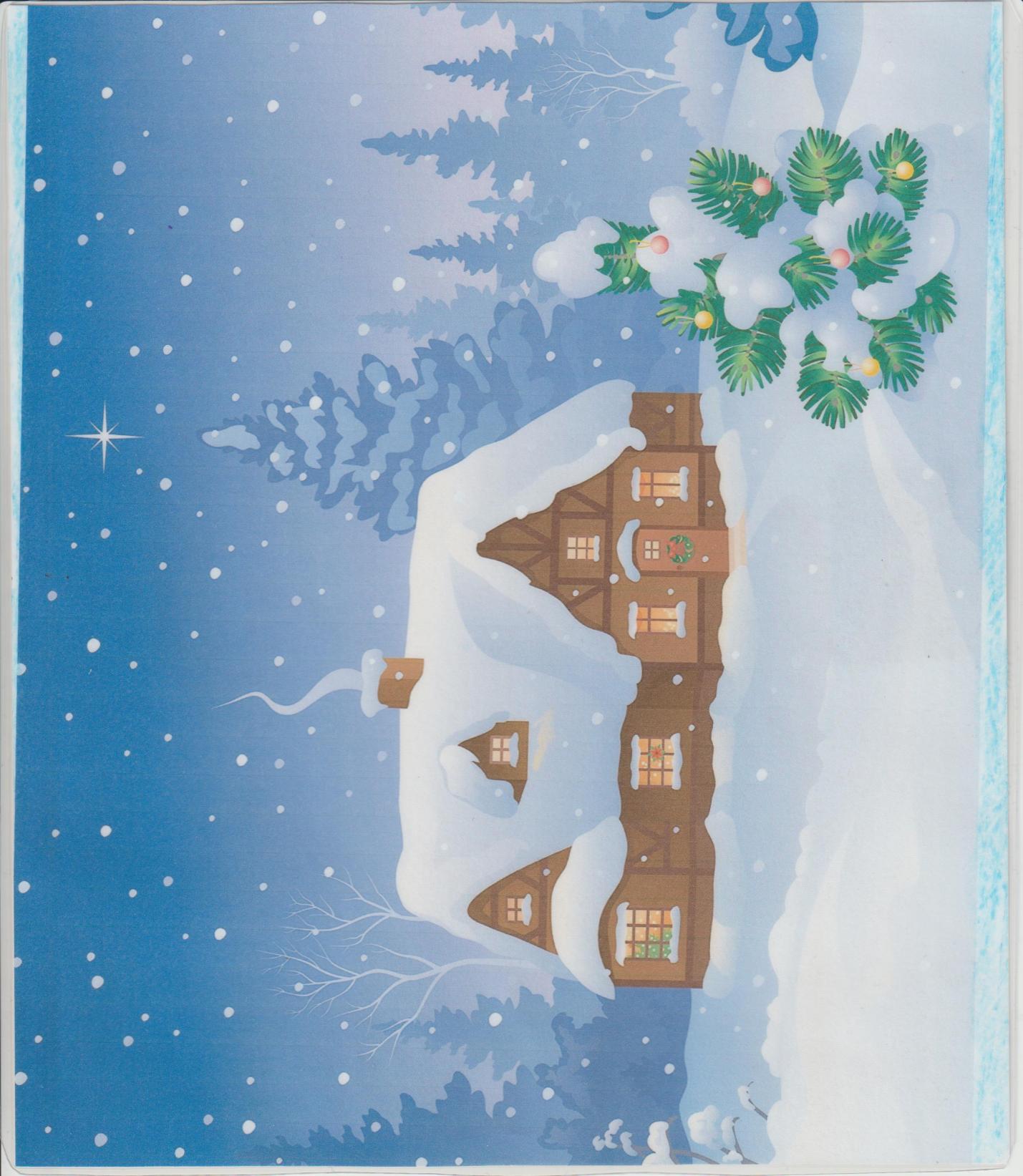 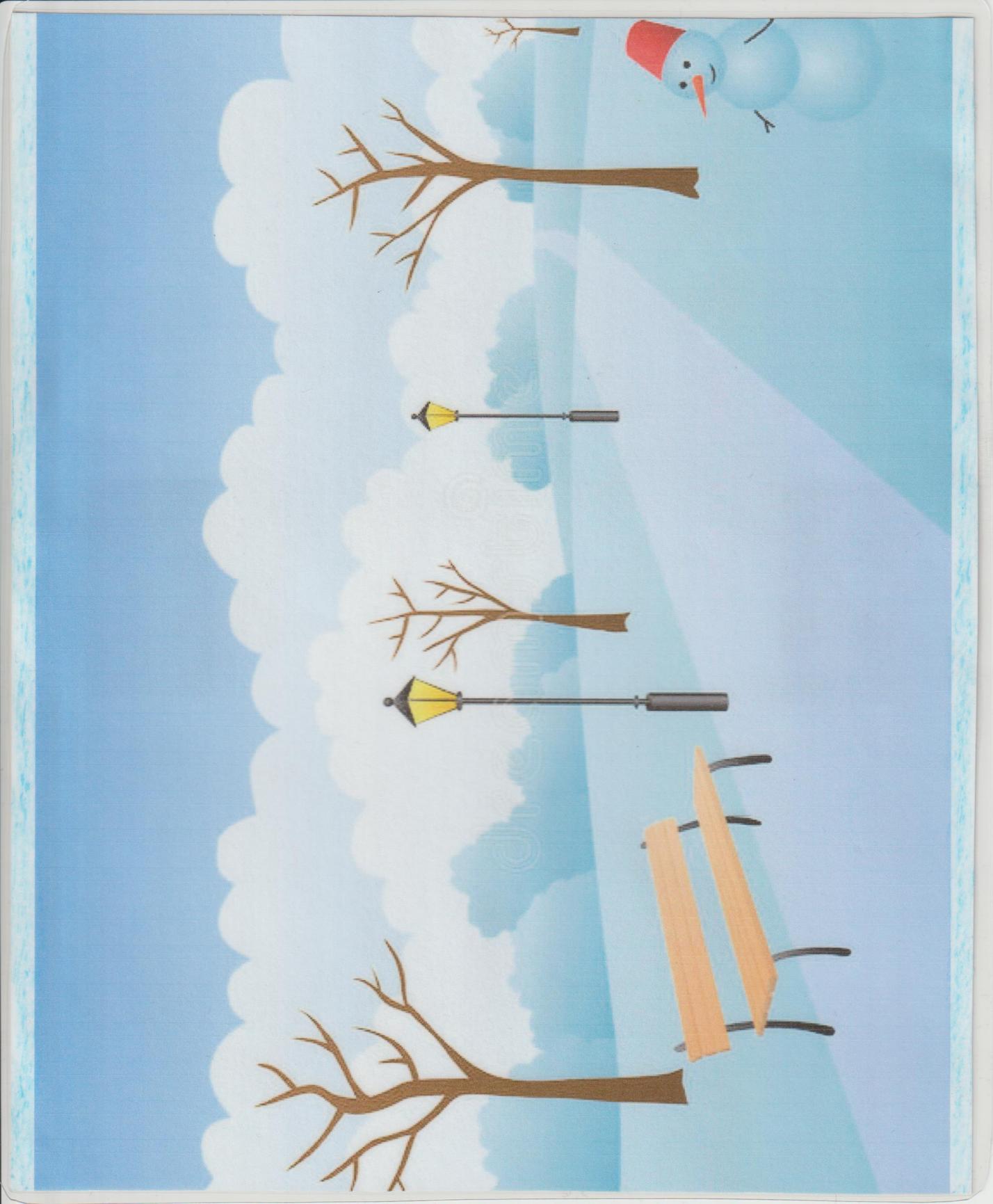 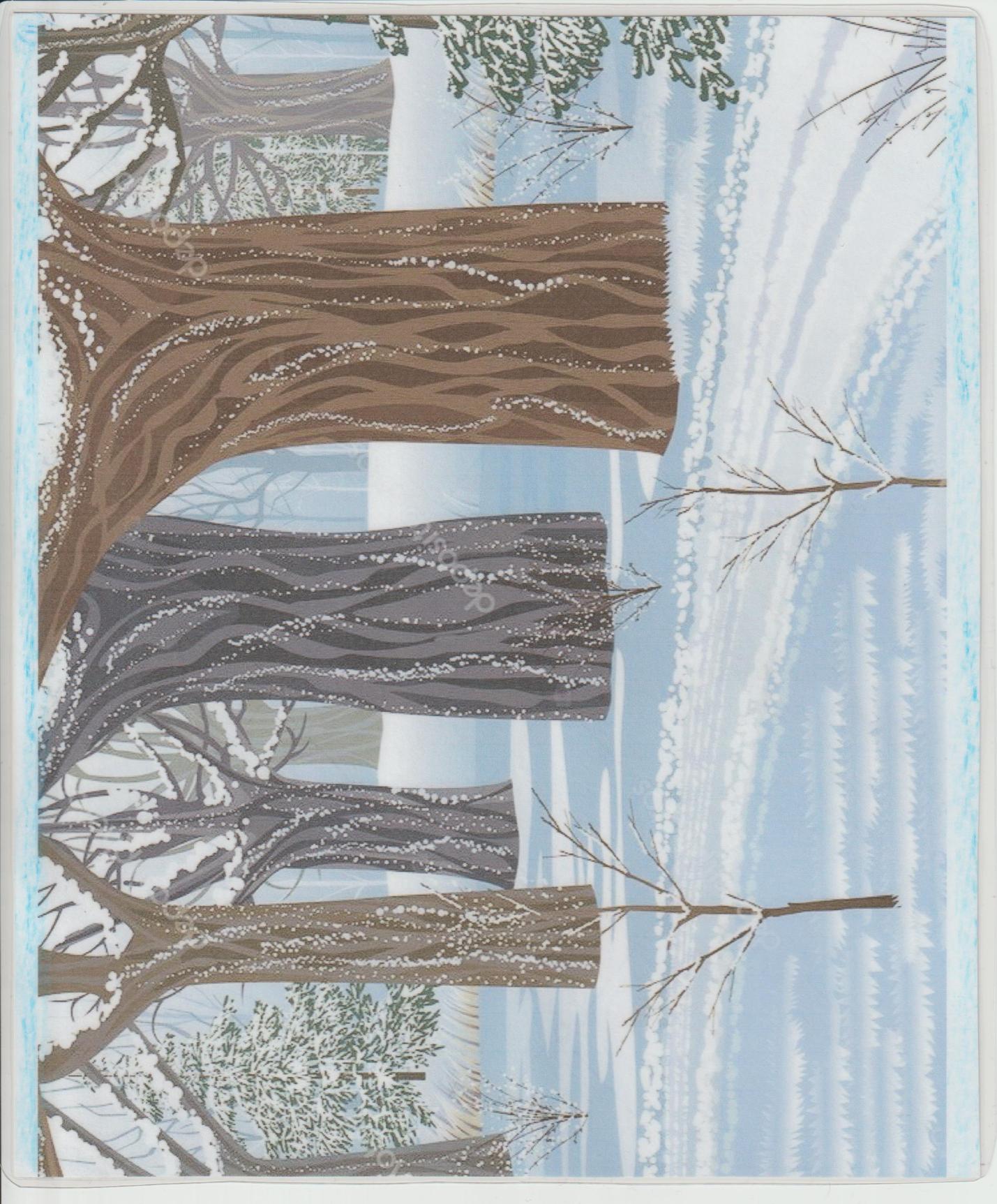 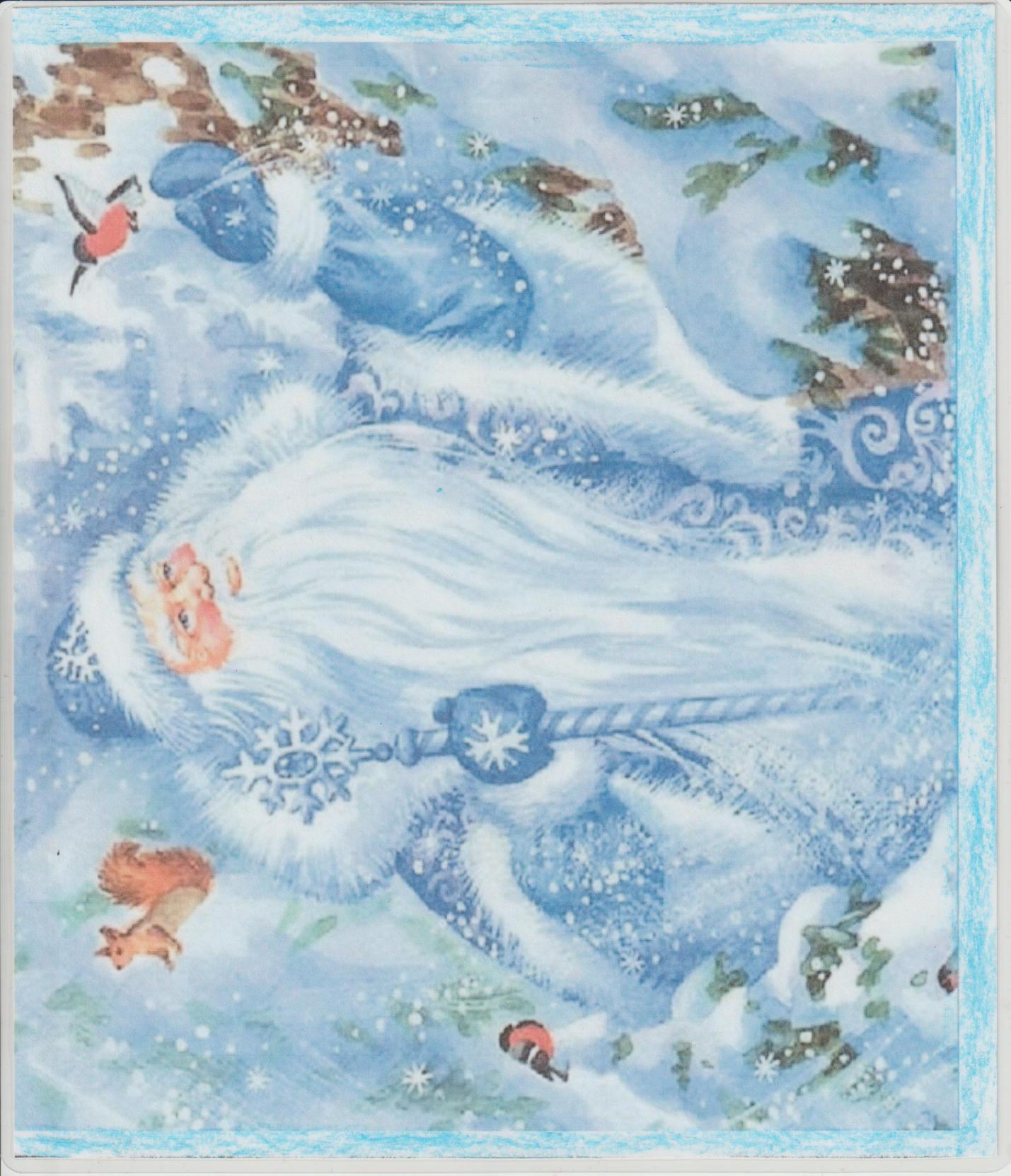 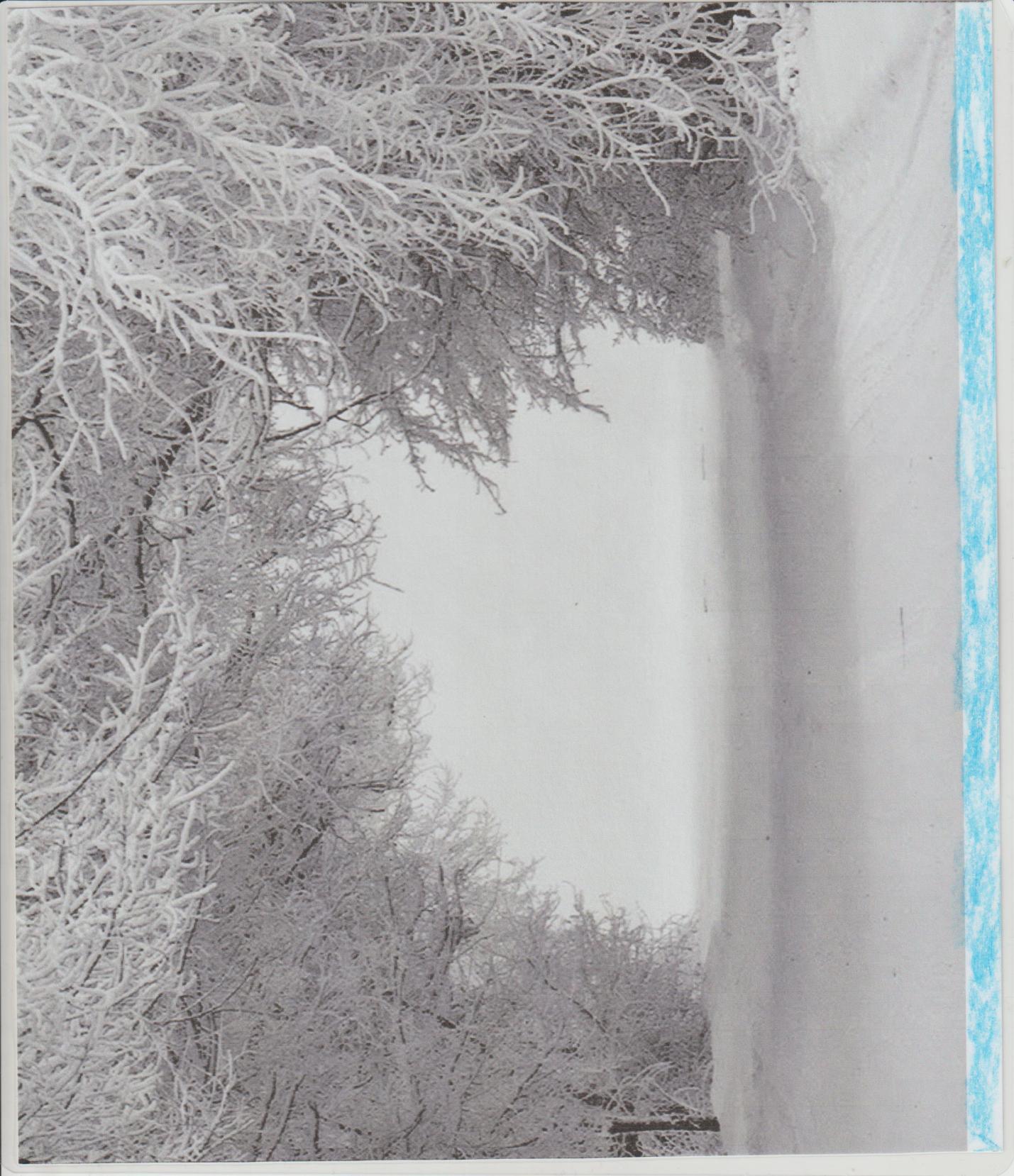 